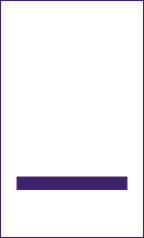 KARTA NA STOPIEŃ MŁODZIKA…………………………………………………………………………………………imię i nazwisko
Młodzik wstępuje w szeregi harcerstwa i chce poznawać jego tajemnice.Regularnie i aktywnie uczestniczę w zbiórkach zastępu i drużyny. Dotrzymuję danego słowa, można na mnie polegać. Dbam o siebie – spędzam czas aktywnie i zdrowo. Znam i rozumiem prawo harcerskie. Jest dla mnie drogowskazem każdego dnia. Wiem, że słowa i czyny mogą krzywdzić, staram się tego nie robić. Szanuję innych i im pomagam. Wiem, jak zachować się w lesie, nie niszczę go. Jestem samodzielny, zaradny i obowiązkowy w domu, i w szkole. Rozwijam swoje zainteresowania, poznaję otaczający mnie świat. Angażuję się w ważne wydarzenia rodzinne.Data rozpoczęcia próby …………………………………………………………………………………………………………………………………  Planowany czas zakończenia próby …………………………………………………………………………………………………………… ZADANIA PODSTAWOWEKoniecznie zapoznaj się ze sprawnościami wymienionymi przy zadaniach. Pokrywają się one częściowo, dzięki czemu można jednocześnie zrealizować zadanie na stopień i zdobyć sprawność.SPRAWNOŚCIPrzynajmniej cztery jednogwiazdkowe * sprawności.SŁUŻBAZadanie/a zorientowane na pełnienie służby wynikającej z idei stopnia.………………………………………………………………………………………………………………………………………………………………………………………………..………………………………………………………………………………………………………………………………………………………………………………………………………..………………………………………………………………………………………………………………………………………………………………………………………………………..………ROZWÓJ SPOŁECZNYZadanie/a zorientowane na pielęgnowanie więzi rodzinnych w zakresie wynikającym w idei stopnia – możesz do tego wykorzystać odpowiednie sprawności lub wyzwania. 

………………………………………………………………………………………………………………………………………………………………………………………………..………………………………………………………………………………………………………………………………………………………………………………………………………..………………………………………………………………………………………………………………………………………………………………………………………………………..………Działanie w grupie rówieśniczej (zastępie, patrolu, drużynie) – możesz do tego wykorzystać tropy.

………………………………………………………………………………………………………………………………………………………………………………………………..………………………………………………………………………………………………………………………………………………………………………………………………………..………………………………………………………………………………………………………………………………………………………………………………………………………..………ROZWÓJ DUCHOWY I EMOCJONALNYZadanie/a skupione na osiągnięciu poziomu wyznaczonego ideą stopnia w oparciu o Prawo Harcerskie – możesz do tego
wykorzystać wyzwania.

………………………………………………………………………………………………………………………………………………………………………………………………..………………………………………………………………………………………………………………………………………………………………………………………………………..………………………………………………………………………………………………………………………………………………………………………………………………………..………
ZADANIE/A UZUPEŁNIAJĄCEMogą być to maksymalnie 3 zadania.………………………………………………………………………………………………………………………………………………………………………………………………..………………………………………………………………………………………………………………………………………………………………………………………………………..………………………………………………………………………………………………………………………………………………………………………………………………………..………………………………………………………………………………………………………………………………………………………………………………………………………..……..W POŁOWIE PRÓBY……pomyśl (np. wraz z drużynowym) jak Ci idzie osiąganie idei stopnia. Czy realizujesz postanowienia wynikające z analizy i rozwijasz się w obranym przez siebie kierunku? Czy zadania realizują ideę stopnia? Czy jest coś czego potrzebujesz, by kontynuować próbę? Wnioski spisz i przekuj na działanie. ………………………………………………………………………………………………………………………………………………………………………………………………..………………………………………………………………………………………………………………………………………………………………………………………………………..………………………………………………………………………………………………………………………………………………………………………………………………………..………………………………………………………………………………………………………………………………………………………………………………………………………..………………………………………………………………………………………………………………………………………………………………………………………………………..………………………………………………………………………………………………………………………………………………………………………………………………………..………………………………………………………………………………………………………………………………………………………………………………………………………..……..………………………………………………………………………………………………………………………………………………………………………………………………..………………………………………………………………………………………………………………………………………………………………………………………………………..………………………………………………………………………………………………………………………………………………………………………………………………………..………sprawnośćWyrobienie harcerskiepotwierdzenieSkaut*Noszę mundur zgodny z regulaminem obowiązującym w ZHP.Skaut*Poznałem najważniejsze tradycje i obrzędy swojej drużyny. Potrafię stanąć w postawie zasadniczej i swobodnej oraz ustawić się w szyku. Wykazałem się tą wiedzą i umiejętnościami uczestnicząc w życiu drużyny.Skaut*Dowiedziałem się, kto i kiedy założył skauting i harcerstwo.sprawnośćObozownictwopotwierdzenieWyga*Wziąłem udział w obozie lub biwaku pod namiotami. Poznałem zasady bezpieczeństwa i przestrzegałem ich. Pozostawiłem po sobie porządek.Wyga*Znam i w różnych sytuacjach zastosowałem co najmniej pięć węzłów.Wyga*Pełniłem służbę wartowniczą na obozie lub biwaku.sprawnośćTerenoznawstwopotwierdzenieKarto-graf*Zapamiętałem drogę przebytą w mieście i z pamięci wykonałem szkic drogi (plan ulic, przez które przechodziłem).Karto-graf*W czasie wędrówki w terenie zorientowałem mapę zgodnie z kierunkami świata. Poprowadziłem zastęp podczas wędrówki.sprawnośćRatownictwopotwierdzenieRatownik*W sytuacji rzeczywistej lub symulowanej podjąłem się prostych czynności ratujących zdrowie i udzieliłem pomocy w zdarzeniach, które mogą mieć miejsce w domu: opatrzyłem ranę, zabezpieczyłem oparzenie, zareagowałem właściwie w sytuacji omdlenia, zadbałem o bezpieczeństwo osoby nieprzytomnej (oceniłem przytomność, udrożniłem drogi oddechowe i sprawdziłem oddech u poszkodowanego nieprzytomnego).  Ratownik*Znam numery alarmowe, skorzystałem z nich w sytuacji rzeczywistej lub symulowanej podając dyspozytorowi niezbędne informacje.sprawnośćŻywieniepotwierdzenieKucharz
*Przygotowałem pod nadzorem rodzica śniadanie lub kolację dla domowników, w tym jedno wybrane danie na ciepło, np.: owsiankę, jajecznicę itp.sprawnośćZdrowiepotwierdzenieLider Zdrowia*Wziąłem udział w wycieczce pieszej/ rowerowej/kajakowej trwającej około 4-5 godzin. Samodzielnie spakowałem plecak odpowiednio do potrzeb i pogody (uwzględniając zdrowe jedzenie, wodę, okrycie na słońce i deszcz, krem z filtrem itd.).sprawnośćŚwiat cyfrowypotwierdzenieKompu-terowiec*Zapoznałem się z zasadami zdrowego korzystania z komputera (postawa, ergonomia, oświetlenie, przerwy itp.). Porównałem je z moimi przyzwyczajeniami i skorygowałem (w razie potrzeby) swoje nawyki.sprawnośćEkologiapotwierdzenieEkolog*Znam zasady segregacji odpadów w swoim miejscu zamieszkania. Segreguję zgodnie z nimi odpady w domu, szkole i harcówce.sprawnośćEkonomiapotwierdzeniePrzedsię-biorca*Zaoszczędziłem pieniądze na wybrany przez siebie cel.Przedsię-biorca*Sporządziłem wraz z rodzicami listę codziennych produktów. Samodzielnie zrobiłem zakupy zgodnie z listą, sprawdzając ceny i cechy tych produktów i nie przekraczając założonej kwoty.sprawnośćZaradność życiowapotwierdzenieZłota Rączka
*Przez okres próby utrzymywałem porządek w pokoju, w którym mieszkam.Złota Rączka
*Mocno i estetycznie przyszyłem łatę lub naszywkę oraz guzik.sprawnośćnumer rozkazupotwierdzeniepotwierdzeniepotwierdzeniepotwierdzenie